L.O. Review, edit and polish my textRe-read your advert carefully, looking out for places that you can improve, add or cut words to make the text flow better – keep in mind the toolkit points below.  Run through it once - or twice - more, reading aloud, to check for sentence pauses (commas) or endings (full stops, exclamations or question marks).  Listen carefully to your own voice as you read - if your voice drops down for a pause, then it’s likely to be the end of a sentence (but think: is it a statement, question or an exclamation?); however, if your voice does not dip at the pause, or even rises, then you probably need a comma. 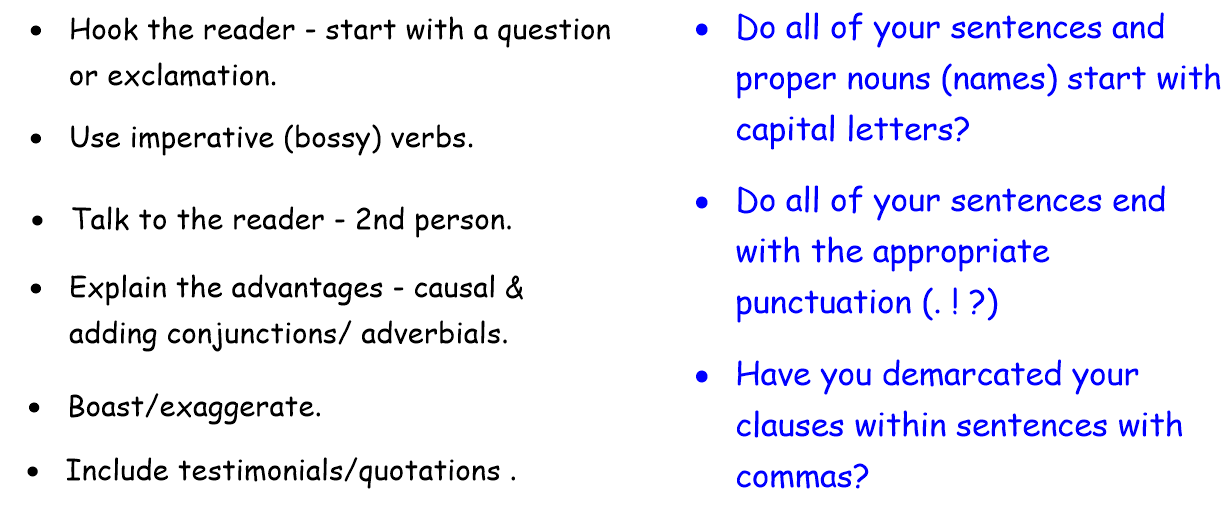 